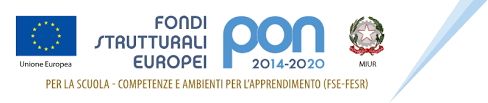 I.S. - Istituto Superiore “STRIANO – TERZIGNO”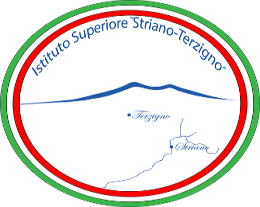 Sede Centrale - Striano (NA) - IPSAR- Via  Sarno P. Verde Striano (NA)  – Tel. 0813624206 – Fax 0813624207Sede di Terzigno (NA) – Liceo Scientifico, Linguistico e delle Scienze Umane - Via Avini   Tel. 0818281777Cod. Mecc.: NAIS13200D - C. F. 90094100634 email - nais13200d@istruzione.it - sito web www.isstrianoterzigno.itDistretto Scolastico 32  - Ambito Territoriale NA - N.° 20Scheda di adesioneProgetto “Ora scelgo io!”Lo/a studente/studentessaCognome     __________________________  Nome   ______________________________Data di nascita   _______________________Luogo di nascita _______________________Classe   _________________ Scuola secondaria di I grado__________________________ChiedeDi partecipare al Progetto Orientamento “Ora scelgo io! ”del nostro Piano dell’offerta formativa (PTOF), che avrà inizio Lunedì 2 Dicembre 2019  presso la sede centrale dell’ IPSEOA di “Striano-Terzigno”, Via Sarno (Parco Verde) Striano (NA). Gli allievi parteciperanno, in orario pomeridiano dalle ore 14:30 alle ore 15:45, ai laboratori di Accoglienza Turistica, di Enogastronomia e Sala e Vendita, per un massimo di tre incontri.In questo percorso didattico-laboratoriale lo studente sarà accompagnato da un genitore o di chi ne fa le veci, che solleva l’amministrazione da ogni responsabilità per eventuali infortuni e danni derivanti da inosservanze di disposizioni dei docenti e non imputabili alla scuola.Firma dell’alunno/a _____________________________________________________________Firma di entrambi i genitori _______________________________________________________Striano, lì _____________________F.to  IL DIRIGENTE SCOLASTICODott. Prof. Rosario CozzolinoFirma autografa sostituita da indicazione a stampa ai sensi dell’art. 3 c. 2 del D. L.vo n. 39/93